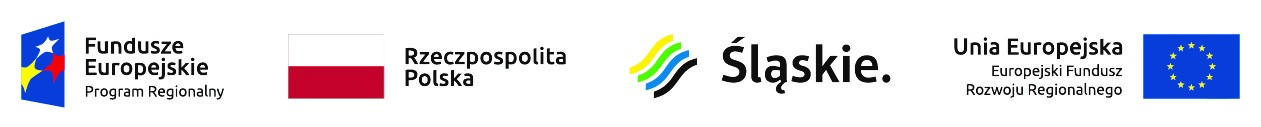 Formularz ofertowyna wykonanie zagospodarowania terenu ośrodka wypoczynkowego Słoneczne Wzgórza w Lasie Projekt współfinansowany ze środków Unii Europejskiej w ramach Europejskiego Funduszu Rozwoju RegionalnegoNazwa Zamawiającego: Maria Łuczak – Biuro Podróży Polonia, 
                                        ul. Warszawska 48, 98-400 Wieruszów  I. Dane dotyczące Wykonawcy 1.   Nazwa i adres: ..................................................................................................................................................................................................................................................................................................................................................................................2.  tel :   ……………………………………..; e-mail: ……………………………….…3. Podmiot wpisany do  (w zależności od podmiotu):       -  rejestru przedsiębiorców w Sądzie Rejonowym* …………………… Nr KRS ………..…*       -  CEIDG*4.   NIP : ………………………….…;  REGON :   ………………………….…,   	II. Dane dotyczące informacji do punktacji ofertyOferuję wykonanie zagospodarowania terenu wokół ośrodka wypoczynkowego Słoneczne Wzgórza, zgodnie z wymaganiami zawartymi w zapytaniu ofertowym za cenę w wysokości:Łączna cena netto ……………………… zł;    brutto ……………………. zł. Proponuję wykonanie prac i ich rozliczenie w …………. etapach zgodnie z przypisami dokonanymi w tabeli. ** Zamawiający założył możliwość etapowania robót i dokonywania płatności częściowych, jednak nie więcej niż 10 etapów, pod warunkiem całkowitego ukończenia danego etapu robót i dokonania jego odbioru na podstawie protokołu częściowego wykonania robót. Etapowanie może dotyczyć wyłącznie pogrupowania poszczególnych zadań określonych w zestawieniu robót.Udzielam gwarancji na przedmiot zamówienia na okres  …………….. miesięcy, licząc od daty odbioru końcowego.Termin realizacji przedmiotu zamówienia do …………………………….. (termin nie może być późniejszy niż 30 września 2022r.)III. Oświadczenia Oświadczam, że:zapoznałem się z opisem przedmiotu zamówienia i nie wnoszę do niego zastrzeżeń;posiadam uprawnienia do wykonywania określonej działalności lub czynności, jeżeli przepisy prawa nakładają obowiązek ich posiadania;dysponuję niezbędnym potencjałem technicznym i osobami zdolnymi do prawidłowego wykonywania przedmiotu zamówienia;akceptuję przekazany przez Zamawiającego opis przedmiotu zamówienia;akceptuję termin wykonania zamówienia określony w zapytaniu ofertowym;uważam się za związanego niniejszą ofertą przez okres 30 dni od upływu terminu do składania ofert.   IV. Dokumenty składane z  ofertą  stanowiące jej załączniki:Dokumenty potwierdzające doświadczenie: …………..…………..…………..	(miejscowość i data)				(podpis, pieczątka imienna osoby upoważnionej do składania oświadczeń woli w imieniu wykonawcy*  - skreślić jeżeli nie dotyczy Poz.Nazwa robotyOferowana cena wykonania roboty w zł Oferowana cena wykonania roboty w zł Etap rozliczeniowy**- należy przypisać numery wg. kolejności planowanych rozliczeń (maks. od 1 do 10)Poz.Nazwa robotynettobruttoEtap rozliczeniowy**- należy przypisać numery wg. kolejności planowanych rozliczeń (maks. od 1 do 10)1.Prace niwelacyjne, formowanie ogrodu2.Położenie obrzeży  ogrodu, trawników i nasadzeń: 3.Podjazd, parking, 4.Nawierzchnie utwardzone, scieżki5Obrzeża granitowe ścieżek6.Nawodnienie  Rain Bird 7.Koszt roślin 8.Nasadzenie roślin9.Agrotkanina korowisko 10Agrotkanina żwirowisko11Oświetlenie ogrodu12.Trawniki 13.Altana grilowa14.Grill, palenisko15.Domek saunowy16.Balia ogrodowa17.Palenisko18.Basen 19.Plac zabaw20.Mała architektura - ławki